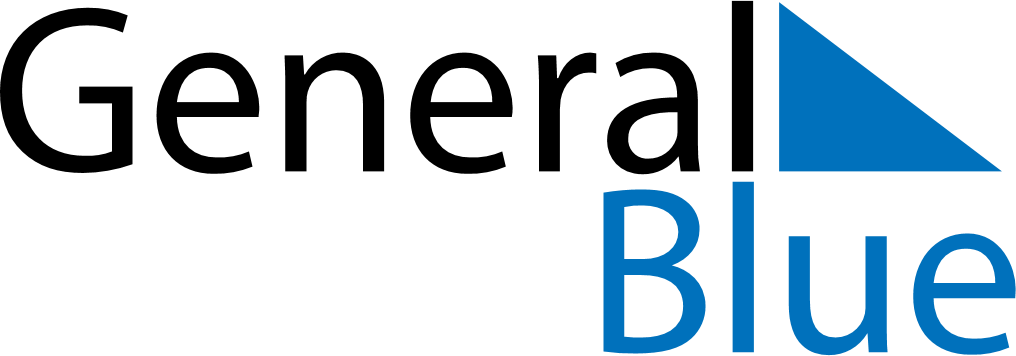 July 2021July 2021July 2021NicaraguaNicaraguaMondayTuesdayWednesdayThursdayFridaySaturdaySunday12345678910111213141516171819202122232425Revolution Day262728293031